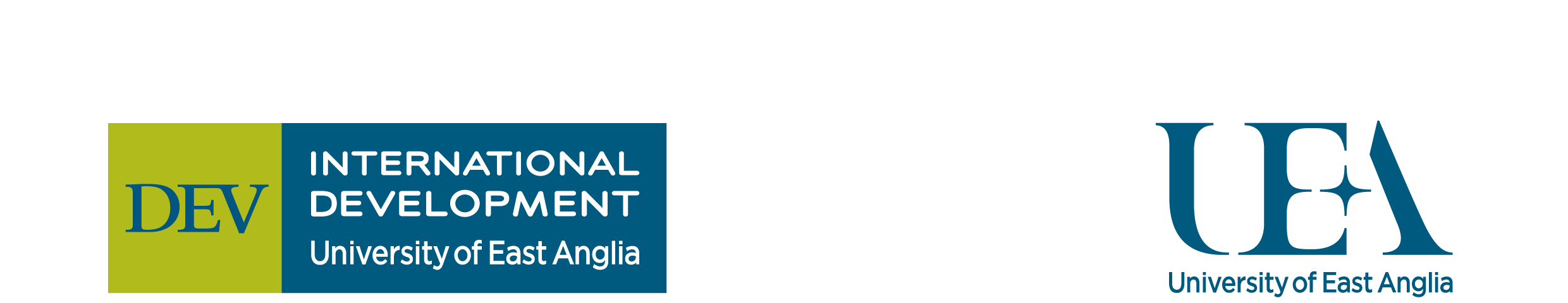 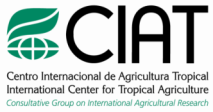 évaluation du marché informel des semences : Version rapideStructure réelle du marché et utilisation – vue d’ensemble  Questions guides pour comprendre le fonctionnement général des marchés dans une zone ciblée durant des périodes de stress. No.No.QuestionOuiNonExpliquer/commenterVue d’ensemble, structure habituelle du marchéVue d’ensemble, structure habituelle du marchéVue d’ensemble, structure habituelle du marchéVue d’ensemble, structure habituelle du marchéVue d’ensemble, structure habituelle du marchéVue d’ensemble, structure habituelle du marché1Un réseau de marchés sert-il habituellement les agriculteurs dans la zone d’action ? (et pourrait en faire une carte rapide dans la zone locale) Un réseau de marchés sert-il habituellement les agriculteurs dans la zone d’action ? (et pourrait en faire une carte rapide dans la zone locale) 2Les marchés locaux sont-ils à une distance proche de la plupart des agriculteurs dans la zone d’action (à ½ h ou une heure de marche) ?Les marchés locaux sont-ils à une distance proche de la plupart des agriculteurs dans la zone d’action (à ½ h ou une heure de marche) ?Marchés depuis la catastrophe ou le stress : les structures de marché fonctionnent-elles généralement encore – signaux généraux Marchés depuis la catastrophe ou le stress : les structures de marché fonctionnent-elles généralement encore – signaux généraux Marchés depuis la catastrophe ou le stress : les structures de marché fonctionnent-elles généralement encore – signaux généraux Marchés depuis la catastrophe ou le stress : les structures de marché fonctionnent-elles généralement encore – signaux généraux Marchés depuis la catastrophe ou le stress : les structures de marché fonctionnent-elles généralement encore – signaux généraux Marchés depuis la catastrophe ou le stress : les structures de marché fonctionnent-elles généralement encore – signaux généraux 3Les jours de marché ont-ils toujours lieu ?Les jours de marché ont-ils toujours lieu ?4Les itinéraires de transport sont-ils toujours utilisables ? (Penser à des caractéristiques telles que l’état physique des routes ainsi qu’à la sécurité. Le cas échéant, noter d’éventuelles restrictions au niveau des frontières). Les itinéraires de transport sont-ils toujours utilisables ? (Penser à des caractéristiques telles que l’état physique des routes ainsi qu’à la sécurité. Le cas échéant, noter d’éventuelles restrictions au niveau des frontières). 5Les agriculteurs peuvent-ils encore se déplacer, acheter et vendre librement ? Les agriculteurs peuvent-ils encore se déplacer, acheter et vendre librement ? 6Y a-t-il des signaux généraux de stress montrant que les structures de marchés où les agriculteurs achètent leurs semences/ grains ne fonctionnent pas à peu près « normalement ». Y a-t-il des signaux généraux de stress montrant que les structures de marchés où les agriculteurs achètent leurs semences/ grains ne fonctionnent pas à peu près « normalement ». 